Р А С П О Р Я Ж Е Н И Еот  24 декабря 2020 г. № 1107ст. ГиагинскаяОб утверждении ведомственного стандарта внутреннего муниципального финансового контроля «Планирование проверок, ревизий и обследований» отдела по внутреннему муниципальному финансовому контролю администрации МО «Гиагинский район»         В соответствии с пунктом 3 статьи 269.2 Бюджетного кодекса Российской Федерации,1. Утвердить прилагаемый ведомственный стандарт внутреннего муниципального финансового контроля «Планирование проверок, ревизий и обследований» отдела по внутреннему муниципальному финансовому контролю администрации МО «Гиагинский район» (далее – Ведомственный стандарт).2. Установить, что Ведомственный стандарт, утвержденный настоящим распоряжением, распространяется на правоотношения, возникающие при составлении Плана контрольной деятельности отдела по внутреннему муниципальному финансовому контролю администрации МО «Гиагинский район» с 2021 года.3. Настоящее распоряжение вступает в силу с момента подписания.4. Контроль за выполнением настоящего распоряжения возложить на главного специалиста отдела по внутреннему муниципальному финансовому контролю администрации муниципального образования «Гиагинский район».Первый заместительглавы  МО «Гиагинский район»                                                       В.Ю. Хаджимов                                                           Приложение                    Утвержден распоряжением                                                                   первого заместителя главы МО «Гиагинский район»                                   от ____ декабря 2020 года № ______Ведомственный стандарт внутреннего муниципального финансового контроля «Планирование проверок, ревизий и обследований» отдела по внутреннему муниципальному финансовому контролю администрации МО «Гиагинский район»1. Ведомственный стандарт внутреннего муниципального финансового контроля «Планирование проверок, ревизий и обследований» отдела по внутреннему муниципальному финансовому контролю администрации МО «Гиагинский район» (далее – Ведомственный стандарт) разработан в целях обеспечения осуществления полномочий по внутреннему муниципальному финансовому контролю, в случаях, предусмотренных федеральным стандартом внутреннего государственного (муниципального) финансового контроля «Планирование проверок, ревизий и обследований», утвержденным постановлением Правительства Российской Федерации от 27 февраля 2020 года № 208 «Об утверждении федерального стандарта внутреннего государственного (муниципального) финансового контроля «Планирование проверок, ревизий и обследований» (далее – Федеральный стандарт).2. Отдел по внутреннему муниципальному финансовому контролю администрации МО «Гиагинский район» осуществляет планирование контрольных мероприятий в соответствии с Федеральным стандартом с учетом положений настоящего Ведомственного стандарта.3. Отдел по внутреннему муниципальному финансовому контролю администрации МО «Гиагинский район» формирует и утверждает документ, устанавливающий на очередной финансовый год перечень и сроки выполнения контрольных мероприятий (далее – план контрольных мероприятий) по форме согласно приложению к настоящему Ведомственному стандарту.4. План контрольных мероприятий содержит следующую информацию:- наименование объектов внутреннего муниципального финансового контроля (далее – объект контроля) либо групп объектов контроля по каждому контрольному мероприятию;- темы контрольных мероприятий;- вид контрольного мероприятия;- проверяемый период;- срок проведения контрольных мероприятий.Управляющая делами                                                                         Е.М. Василенко                          Приложение     к ведомственному стандарту «Планирование проверок, ревизий и обследований»ПЛАНКОНТРОЛЬНЫХ МЕРОПРИЯТИЙ ОТДЕЛА ПО ВНУТРЕННЕМУ МУНИЦИПАЛЬНОМУ ФИНАНСОВОМУ КОНТРОЛЮ АДМИНИСТРАЦИИ МО «ГИАГИНСКИЙ РАЙОН» НА ______ ГОДУправляющая делами                                                                         Е.М. ВасиленкоРЕСПУБЛИКА АДЫГЕЯАдминистрация муниципального образования «Гиагинский район»АДЫГЭ РЕСПУБЛИКЭМКIЭМуниципальнэ образованиеу«Джэджэ районым»  иадминистрацие№ п/пНаименование объекта контроляТема контрольного мероприятияВид контрольного мероприятияПроверяемый периодСрок проведенияконтрольного мероприятия123456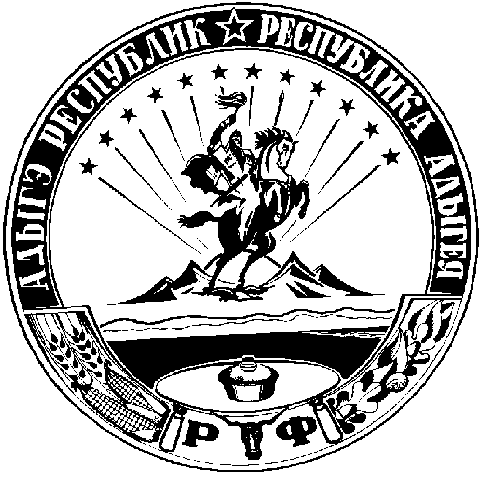 